SERVIZO DE MADRUGADORES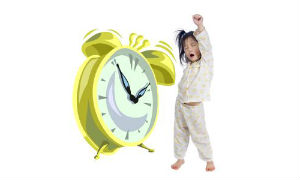 Novo servizo de conciliación da vida laboral e familiar, dirixido a escolares de Infantil e Primaria. CPI Antonio Orza CoutoDe outubro a xuño de luns a venres de 8:30 a 10:00 (consultar outras necesidades)Custo: A concretar segundo grupo e horas. Descontos por nº de fillos na actividadeAs familias que desexen acollerse a este servizo deberán cubrir unha ficha de inscrición específica, dispoñible na web e no Dpto. de Educación e Cultura do concello (tfno. 981 513061-ext 3)